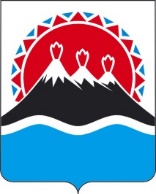 П О С Т А Н О В Л Е Н И ЕГУБЕРНАТОРА КАМЧАТСКОГО КРАЯ                  г. Петропавловск-КамчатскийПОСТАНОВЛЯЮ:1. Внести в постановление главы администрации Камчатской области от 18.08.1995 № 194 «О создании природного парка регионального значения «Налычево» следующие изменения:1) пункт 29 части 3.1 раздела 3 Положения о природном парке регионального значения «Налычево» изложить в следующей редакции:«29) любые действия, ведущие к беспокойству диких животных, их преследованию, привлечению и кормлению посетителями;»;2) пункты 29 – 30 считать соответственно пунктами 30 – 31;3) пункт 7 части 3.10. раздела 3 Положения о природном парке регионального значения «Налычево» признать утратившим силу.2. Настоящее постановление вступает в силу через 10 дней после дня его официального опубликования.ПОЯСНИТЕЛЬНАЯ ЗАПИСКАк проекту постановления Губернатора Камчатского края «О внесении изменений в постановление главы администрации Камчатской области от 18.08.1995 № 194 «О создании природного парка регионального значения «Налычево»Проект постановления Губернатора Камчатского края «О внесении изменений в постановление главы администрации Камчатской области от 18.08.1995 № 194 «О создании природного парка регионального значения «Налычево» разработан в целях сохранения биологического разнообразия природного парка регионального значения «Налычево» (далее – проект постановления, природный парк).Проблема прикорма жителями и гостями края диких животных стала весьма актуальной. С наступлением лета ленты камчатских социальных сетей регулярно пополняются видео и фото, на которых люди кормят сусликов (евражек), лисиц и даже медведей. В последнем случае медведи становятся опасными и, как правило, отстреливаются. В настоящее время в зоне свободного посещения «Авачинская» природного парка одним из любимых развлечений посетителей стало кормление сусликов и фотосессии с этими грызунами. Указанные действия приводят к гибели животных, в том числе из-за поедания несвойственной виду пищи, снижению репродуктивного потенциала и сокращению численности популяции в целом, так как изменяется стереотип пищевого и оборонительного поведения сусликов. Данные мониторинга популяции грызунов на Авачинском перевале свидетельствуют о заметном снижении их численности.Государственные инспекторы в области охраны окружающей среды природного парка на данный момент не имеют правовых оснований для пресечения посетителями действий по кормлению диких животных, так как в федеральном законодательстве прямой запрет на эти действия не предусмотрен.Пунктом 7 части 3.10. раздела 3 действующего положения о природном парке для зоны особой охраны запрещены любые действия, ведущие к беспокойству диких животных. Практика показала, что такие действия, включая кормление диких животных, должны быть запрещены на всей территории природного парка.  Проектом постановления, с учетом опыта работы в указанной сфере общественных отношений государственных учреждений, осуществляющих управление особо охраняемыми природными территориями федерального значения, вводится запрет на действия, ведущие к беспокойству диких животных, их преследованию, привлечению и кормлению посетителями для всей территории природного парка. [Дата регистрации]№[Номер документа]О внесении изменений в постановление главы администрации Камчатскойобласти от 18.08.1995 № 194 «О создании природного парка регионального значения «Налычево»Временно исполняющий обязанности Губернатора Камчатского края[горизонтальный штамп подписи 1]В.В. Солодов